COLOMBO MUNICIPAL COUNCIL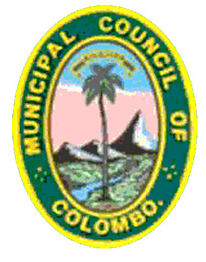 BIDDING DOCUMENTDESIGN AND CONSTRUCTION OF 2,000 UNITS APARTMENT COMPLEX AT GOAT SLAUGHTER HOUSE PREMISES, DR. DANISTER DE SILVA MAWATHA, DEMATAGODA, COLOMBO - 09Employer:		Colombo Municipal Council			Town Hall,Colombo-07.Contract No	:	………………………………Bidder	:		………………………………			………………………………			………………………………Table of ContentsSECTION I……………………………………………………………………………………INSTRUCTION TO THE BIDDER…………………………………………………………..	Table of Clauses……………………………………………………………………….SECTION II……………………………………………………………………………………	BIDDING DATA………………………………………………………………………SECTION III……………………………………………………………………………………	CONDITIONS OF CONTRACT………………………………………………………SECTION IV……………………………………………………………………………………	CONTRACT DATA……………………………………………………………………SECTION V…………………………………………………………………………………….	STANDARD FORMS…………………………………………………………………..SECTION VI……………………………………………………………………………………	EMPLOYER’S REQUIREMENT……………………………………………………...SECTION VII…………………………………………………………………………………..	FORM OF THE BID……………………………………………………………………	FORM OF DESIGN/TECHNICAL PROPOSAL………………………………………	FORM OF PRICE PROPOSAL………………………………………………………...SECTION VIII………………………………………………………………………………….	SCHEDULES…………………………………………………………………………..ANNEXURES…………………………………………………………………………………	Architectural brief………………………………………………………………	Survey plan…………………………………………………………………………SECTION IINSTRUCTION TO THE BIDDERSNotes:Instructions to Bidders shall be read in conjunction with the Bidding Data. Matters relating to the performance of the Contractor, payments under the Contract, or matters affecting the risks, rights and obligations of the parties under the Contract are not included in this section, but are given in Volume 1, Section 3 – Conditions of Contract, and Section 4 – Contract Data.SECTION IIBIDDING DATANote:This section shall be read in conjunction with Section 1 – Instructions to Bidders, and is intended to provide specific information in relation to corresponding clauses in Section 1. Whenever there is an ambiguity, the provisions in Section II – Bidding Data shall supersede these provided in the 	Section I – Instructions to BiddersSECTION IIICONDITIONS OF CONTRACTGENERAL CONDITIONS OF CONTRACTSECTION IIICONDITIONS OF CONTRACTGENERAL CONDITIONS OF CONTRACTCONDITIONS OF CONTRACTThe Conditions of Contract shall be Section – 3 of the Standard Bidding Document for Procurement of Work Design & Build Contracts, ICTAD Publication No. ICTAD/SBD/04, First Edition (Reprinted) – May 2003, published by the Construction Industry Development Authority (CIDA).A copy of this document can be obtained from:Construction Industry Development Authority“Savsiripaya”123, Wijerama Mawatha,Colombo-07.The Conditions of Contract shall be read in conjunction with Contract Data, which shall take precedence over the Condition of Contract.SECTION IVCONTRACT DATANote: This section shall be read in conjunction with Conditions of Contract, and is intended to provide specific information in relation to corresponding Clauses in. Whenever there is a discrepancy, the provisions in Contract Data shall supersede these provided in the Conditions of Contract.SECTION VSTANDARD FORMSNotes on Standard Forms: Bidders shall submit the completed Form of Bid Security in compliance with the requirements of the bidding documents Bidders should not complete the Form of Agreement at the time of preparation of bids. The successful Bidder will be required to sign the Form of Agreement, after the award of Contract. Any corrections or modifications to the accepted bid resulting from arithmetic corrections, acceptable deviations, or quantity variations in accordance with the requirements of the bidding documents should be incorporated into the Agreement.The Form of Performance Security, Form of Advance Payment Security and Form of Retention Money Guarantee should not be completed by the bidders at the time of preparation of bids. The successful Bidder will be required to provide these securities in compliance with the requirements herein or as acceptable to the Employer.SECTION VIEMPLOYER’S REQUIREMENTSECTION VIEMPLOYER’S REQUIREMENTSECTION VIIFORM OF THE BIDSECTION VIIISCHEDULESANNEXURE – AARCHITECTURAL BRIEFANNEXURE – BSURVEY PLANANNEXURE – CSOIL INVESTIGATION REPORT